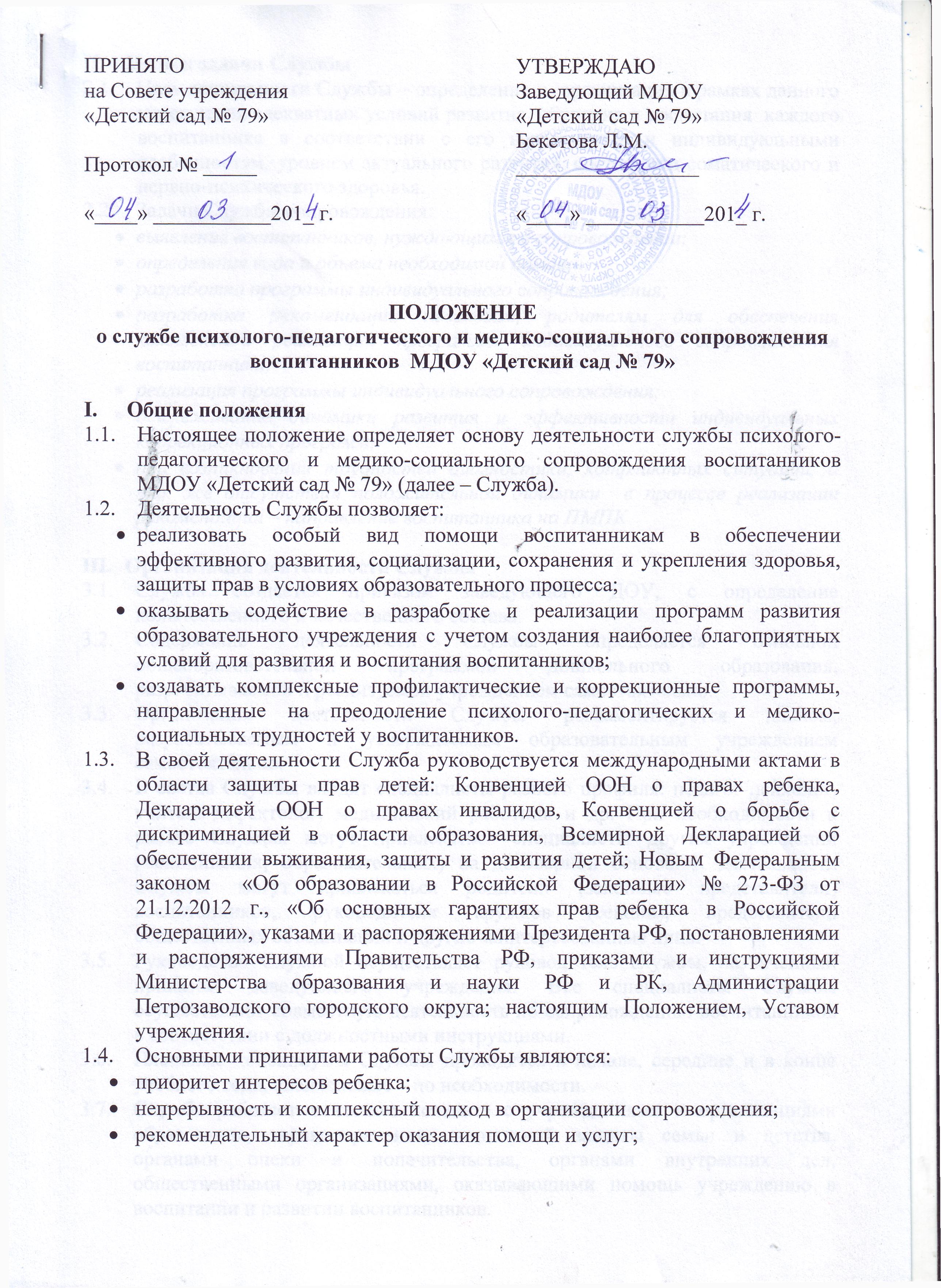 Цели и задачи Службы Цель деятельности Службы – определение и  организация в рамках данного учреждения адекватных условий развития, обучения и воспитания  каждого воспитанника в соответствии с его возрастными и индивидуальными особенностям, уровнем актуального развития, состоянием соматического и нервно-психического здоровья. Задачи Службы сопровождения:выявление воспитанников, нуждающихся в сопровождении;определение вида и объема необходимой помощи;разработка программы индивидуального сопровождения;разработка рекомендаций педагогам, родителям для обеспечения комплексной реализации программы индивидуального сопровождения воспитанника;реализация программы индивидуального сопровождения;отслеживание динамики развития и эффективности индивидуальных коррекционных программ;при возникновении трудностей диагностики, конфликтных ситуаций, а так же отсутствии положительной динамики  в процессе реализации рекомендаций – направление воспитанника на ПМПК.Организация деятельности Службы Служба создается приказом заведующего ДОУ, с определение количественного и качественного состава.Содержание деятельности Службы определяется основной общеобразовательной программой дошкольного образования, разрабатываемой и реализуемой учреждением самостоятельно.Организация деятельности Службы регламентируется планом, разрабатываемым и утверждаемым образовательным учреждением самостоятельно.В состав Службы входят специалисты разного профиля: педагог-психолог, учитель-дефектолог, медицинский работник и др. При необходимости к работе Службы могут привлекаться специалисты других учреждений (медицинских, образовательных) на договорной основе. К деятельности Службы могут привлекаться родители (законные представители) воспитанников, руководители кружков (секций), представители общественных объединений и другие заинтересованные лица.Руководство Службой осуществляет руководитель службы, назначенный приказом заведующего учреждения. Все специалисты Службы осуществляют совместную деятельность по сопровождению воспитанников в соответствии с должностными инструкциями. Плановые консилиумы Службы проводятся в начале, середине и в конце учебного года, внеплановые – по необходимости.Служба работает в тесном контакте с учреждениями и организациями образования, здравоохранения, социальной защиты семьи и детства, органами опеки и попечительства, органами внутренних дел, общественными организациями, оказывающими помощь учреждению в воспитании и развитии воспитанников.Отношения между учреждением и социальными партнерами в рамках сопровождения воспитанников, их родителей (законных представителей) и педагогов определяются договором о сотрудничестве, заключенным между ними.Специализированная помощь участникам образовательного процесса, а также содействие в профессиональной деятельности специалистов Службы ДОУ оказывается учреждениями, предназначенными для углубленной специализированной помощи детям, имеющим проблемы в обучении, развитии и поведении.  Основные направления деятельности Службы Психологическое и педагогическое консультирование (индивидуальное и групповое) и просвещение участников образовательного процесса.Психологическая диагностика (индивидуальная и групповая).Психолого-педагогическая коррекционная работа (индивидуальная и групповая).Исследование социума образовательного учреждения.Выявление и поддержка воспитанников, нуждающихся в социальной защите, опеке и попечительстве.Документация Службы план работы, утвержденный заведующим учреждения;журнал учета детей, находящихся на сопровождении;маршруты психолого-педагогического и медико-социального сопровождения воспитанников, нуждающихся в сопровождении;протоколы заседаний консилиумов Службы, которые хранятся  в специально оборудованном месте (кабинет заведующего) и выдается только членам Службы.Ответственность специалистов Службы В установленном законодательством РФ порядке специалисты Службы несут ответственность за: неисполнение или ненадлежащее исполнение без уважительных причин Устава и Правил внутреннего трудового распорядка, законных распоряжений руководителя Службы и иных локальных нормативных актов, должностных обязанностей; жизнь и здоровье воспитанников во время проведения коррекционных занятий; соблюдение прав и свобод личности воспитанников; конфиденциальность полученных при обследовании материалов; ведение документации и ее сохранность; соблюдение трудовой дисциплины, правил производственной санитарии и противопожарной безопасности.